Séquence 4Dérivation – Partie 2Fonctions usuelles et nombre dérivéFonction dérivée d’une fonction donnéeDéfinition 4 : Si  est une fonction dérivable en tout point  d’un intervalle I, on dit que  est dérivable sur I. La fonction qui à chaque réel  de I associe le nombre dérivé  de  en  est appelée fonction dérivée de  en .Exemple : Déterminer la fonction dérivée  de la fonction  Nombre dérivé des fonctions usuelles :Activité 3 : découverte de la dérivée de la fonction  et de sa démonstration.Démonstration : Capacité 4 et 5 p 111Exercices d’applications : 39, 40, 43, 45 p121 Fonctions dérivés et opérations :Soient  et  deux fonctions dérivables sur un intervalle I. Soit  un réel de I et  un réel non nul tel que  appartient à I.Dérivée de la somme de fonctions :La somme  est dérivable est  .Exemple : Donner la dérivée de la fonction  Dérivée du produit de fonctions :Le produit  est dérivable et  Démonstration : Exemple : déterminer la dérivée de la fonction  Dérivée du produit d’une fonction par une constante :Le produit  avec  constante réelle, est dérivable et  Exemple : déterminer la dérivée de la fonction  Capacité 6 p. 113 Exercices d’applications : 49, 50, 51 p121 Dérivée du carré d’une fonction :Le carré de  , noté  , est dérivable sur I et  Exemple : déterminer la dérivée de la fonction  Dérivée du quotient d’une fonction :Si  sur I, alors l’inverse de  est dérivable sur I et  Si  pour tout réel x de I, alors le quotient    est dérivable et :Exemple : Calculer la dérivée de   et  Démonstration (pas au programme) :Capacité 8 p. 109 Exercices d’application : 69,71,73 p 122.Dérivée de la fonction puissance  Propriété : Soit n un entier relatif non nul. La fonction  est dérivable :Sur R si  Sur  et  si  Exemple : Dériver les fonction  et  Exercices 79 et 81 p. 123Dérivée de la composée d’une fonction affine :Propriété : On considère un intervalle I et  et  deux réels. Soit J l’intervalle formé des valeurs prises par  lorsque  décrit l’intervalle I.Si la fonction g est dérivable sur J, alors la fonction f définie sur I par
 est dérivable sur I et pour tout réel x de I, on a :Capacité 9 p. 115 Exercices d’application : 77 et 78 p. 123Fonction valeur absolue Définition : la fonction valeur absolue est définie sur R par  et vaut :Si    Si  ,  Exemple :  et  Propriété : Soit f la fonction valeur absolue.Pour tout ≠0,  est dérivable. Si  , alors ,
 si  , alors .La fonction valeur absolue n’est pas dérivable en 0.Capacité 11 p 115 Exercices d’application : 73 p. 123Expérimentation 15 p. 117DM : Sujets A, B et C p. 133Tableau récapitulatif des dérivées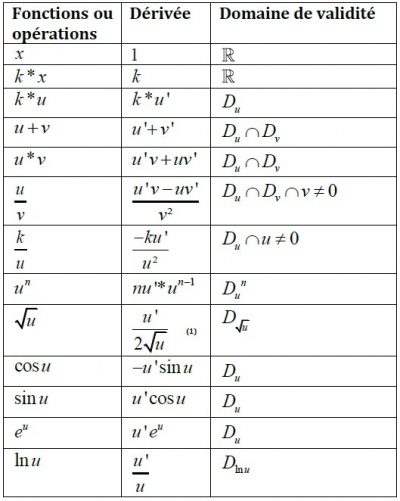 FonctionDérivable sur…constanteidentitécarréRacine carrécubeinverse          R/{0}